1. BÖLÜM 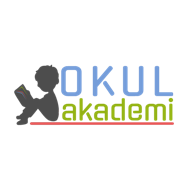 Ders	: TÜRKÇESınıf	: 7Tema / Metin Adı 	: ERDEMLER / MUNİSEKonu	: Başlık / Metin türleri / Ana fikir ve Konu / Atasözleri ve deyimler / Çekim Ekleri / Hikaye Edici Metinler / Söz Sanatları (Kişileştirme, konuşturma, karşıtlık ve abartma)2. BÖLÜM	                                                                                                                                   KAZANIMLAROKUMAT.7.3.1.Noktalama işaretlerine dikkat ederek sesli ve sessiz okur.T.7.3.5. Bağlamdan hareketle bilmediği kelime ve kelime gruplarının anlamını tahmin eder. T.7.3.6. Deyim ve atasözlerinin metne katkısını belirler T.7.3.8. Metindeki söz sanatlarını tespit eder. Kişileştirme, konuşturma, karşıtlık ve abartma T.7.3.9. Çekim eklerinin işlevlerini ayırt eder.T.7.3.19. Metinle ilgili soruları cevaplar. Metin içi ve metin dışı anlam ilişkileri kurulur. T.7.3.20. Metinle ilgili sorular sorar. T.7.3.21. Metindeki hikâye unsurlarını belirler. T.7.3.29. Metin türlerini ayırt eder. KONUŞMAT.7.2.2. Hazırlıksız konuşma yapar. T.7.2.4. Konuşmalarında beden dilini etkili bir şekilde kullanır.T.7.2.5. Kelimeleri anlamlarına uygun kullanır.YAZMA	T.7.4.3. Hikâye edici metin yazar. 	T.7.4.4. Yazma stratejilerini uygular. YÖNTEM VE TEKNİKLERİOkuma, bölerek okuma, inceleme, günlük hayatla ilişkilendirme ve günlük hayattan örnekler verme, ilişki kurmaARAÇ-GEREÇLER VE KAYNAKÇA İmla kılavuzu, sözlük, deyimler ve atasözleri sözlüğü, EBA, İnternet, kütüphane, Çalıkuşu romanı…ÖĞRETME-ÖĞRENME ETKİNLİKLERİDikkati ÇekmeÖğrencilere çocukluk anılarımızdan bir tane anlatılacak. Çalıkuşu romanı elimizde olacak ve daha önce okuyup okumadıkları sorulacak. Reşat Nuri Güntekin’den bahsedilecek. GüdülemeBu hafta 16.sayfadaki MUNİSE adlı metnini işleyeceğimiz öğrencilere duyurulacak. Bu metni işledikten sonra öğretmenlik mesleğini daha çok sevip bu mesleğe daha fazla ilgi gösterecekleri vurgulanacak. Ayrıca sahip olduğunuz imkanların değerini anlayacakları öğrencilere iletilecek. Gözden GeçirmeYalnızlık kavramı üzerinde durulacak. Öğrencilerin kavramla ilgili fikirleri alınacak. DERSE GEÇİŞDikkati çekme sorusu sorulduktan sonra öğrencilerden metnin içeriğini tahmin etmeleri istenecek.Metnin başlığı ve görselleri hakkında öğrenciler görsel okuma etkinliği yapacaklar.Metnin içeriği öğrenciler tarafından tahmin edilecek.(Metinde neler anlatılmış olabilir?)Ders kitabındaki görseller öğrencilere incelettirilecek ve öğrencilerin dikkati parça üzerine çekilecek. Parça öğrenciler tarafından parçalı okuma yöntemiyle okunacak.Öğrenciler   sessiz okuma yaparak anlaşılmayan, anlamı bilinmeyen kelimelerin altını çizecekler.Anlaşılmayan, anlamı bilinmeyen kelimelerin anlamı ilk önce sözcüğün gelişinden çıkarılmaya çalışılacak. Anlamı sözlükten bulunacak, öğrenciler tarafından Türkçe defterinin arkasında yer alan sözlük defterlerine yazılacak.Anahtar kelimeler belirlenecek: çocuk, yalnızlık, ümit, evlat edinme, Zeyniler Köyü, mektep1. Etkinlik Anlamları verilen kelimeler metinden bakılarak bulunacak.havadis müddet fanila aba minnet viran munis sefil akis 2. Etkinlik Metindeki deyimler bulunacak.üstüne yürümek:  Korkutmak, yıldırmak ereğiyle saldıracakmış gibi davranmak, üstüne doğru saldırırcasına gitmek.sokaklara dökülmek: Herhangi bir sebeple toplu halde dışarı çıkmak.kulak vermek: Dikkatli bir biçimde dinlemek, değer vermek, önemsemek.kendine gelmek: Bayıldıktan sonra ayılmak, bilinci açılmak.3. EtkinlikMetinle ilgili sorular öğrencilerce cevaplanacak ve sınıfça değerlendirilecek. Deftere cevaplar not edilecek.4. EtkinlikÖğrenci metnin bağlamında iki soru hazırlayacak ve arkadaşlarına sorularını soracak. Soruların açık uçlu olmasına dikkat edilecek. 5. Etkinlik Konu: Bir köy öğretmeni ve yetim bir kız öğrencinin arasında yaşananlar.Yer: Zeyniler KöyüOlay Örgüsü: Küçük bir kız çocuğu üvey annesinden eziyet görüp evden kaçar. Gün sonunda Feride öğretmeninin evine gelir. Feride öğretmen kapısına gelen baygın haldeki kız çocuğu ile ilgilenerek ona sahip çıkar.Kişiler: Munise, Feride Öğretmen, Hatice HanımZaman: Bir kış günü6.EtkinlikMetinde geçen benzetme cümleleri bulunacak. Söz sanatları (kişileştirme, benzetme, abartma, konuşturma) öğrencilere kavratılacak.Son kuvvetini tükettiği anlaşılan Munise, kollarımda baygın gibiydi.Fırtına içinde viran bir gemi teknesi gibi sallanan bu sefil ve karanlık oda, ocağın kızıl akisleri içinde birdenbire öyle munis ve mesut bir yuva olmuştu ki… Samanlar insanı yatak gibi sıcak tutuyormuş.7.Etkinlik“Eba video” bölümünden video kaldırıldığı için Youtube’den Munise’in ölümü sahnesi  öğrencilere izlettirilecek. Okudukları  “Munise” adlı metin ile izledikleri video filmi yönerge doğrultusunda karşılaştıracaklar.8.EtkinlikÇekim eklerinden kip ekleri öğrencilere kavratılacak sonra etkinlik yapılacak.KİP EKLERİKip Eki : Fiillerin yapılış amacını ve zamanını bildiren eklerle almış oldukları biçimine “kip” denir. Kipler ikigrupta incelenir:A) Bildirme (Haber) KipleriB) Dilek (Tasarlama) KipleriHABER KİPLERİ : İşin, oluşun, hareketin gerçekleşme zamanını; işin yapıldığını, yapılacağını veyayapılmakta olduğunu haber verirler. Haber verdikleri zamanın adıyla anılırlar.1. Geçmiş Zamana. Görünen (-di’li) Geçmiş Zaman: Geçmişte yaşadığımız veya gördüğümüz fiilleri anlatmak içinkullanılır. Fiil tabanına -di eki getirilerek yapılır. Bu yüzden di’li geçmiş zaman kipi de denir.Fiil Tabanı -dı,-di,-du,-dü, -tı,-ti,-tu,-tü şahıs ekiSev di mYaz dı nOku du -------Git ti kSat tı nızUç tu larb. Duyulan (-miş’li) Geçmiş Zaman Kipi : Fiilin, önceden gerçekleştiğini bildirir. Ancak söyleyen fiilinyapıldığını görmemiş, başkasından duymuştur. Fiil tabanına -miş eki getirilerek yapılır.Fiil Tabanı -mış, -miş, -muş, -müş Şahıs EkiSev miş imKazan mış sınKork muş ----2.Şimdiki Zaman Kipi: Fiilin şu an gerçekleşmekte olduğunu bildirir. Fiil tabanına -( ) yor eki getirilir. Sev(i) yor umDikkat: - ( ) yor eki kendinden önceki geniş sesliyi (a, e) daraltır. Gör me yor um ----Görmüyorum.Dikkat: Şimdiki zaman anlamı -mekte, -makta ekiyle de sağlanabilir. Ders çalışıyorum / Ders çalışmaktayım.3.Gelecek Zaman Kipi: Fiilin daha sonra gerçekleşeceğini bildirir. Fiil tabanına -ecek, -acak getirilerekyapılır.Fiil Tabanı -ecek/-acak şahıs ekiSev eceğ imAnla y acak sınBekle y ecek .....Çalış acağ ızBaşar acak sınızGör ecek ler4. Geniş Zaman Kipi: Fiilin her zaman yapıldığını veya yapılabileceğini bildirir. Fiil tabanına -( )r ekigetirilerek yapılır. Fiil tabanı+ [-( ) r ]+ şahıs eki (Sev-e-r-im)DİKKAT : Geniş zamanın olumsuzu yapılırken -( ) r kullanılmaz. Yerine -me, -ma, -mez, -maz kullanılır.(Severim...Sevmem, Anlarız....anlamayız, Okur...okumaz,çalışırsınız....çalışmazsınız)Örnek Soru: “Dağ dağa kavuşmaz, insan insana kavuşur” Cümlesindeki fiillerin zamanı hangi seçenektedoğru verilmiştir?A) Şimdiki zaman-geniş zamanB) Geniş zaman-geniş zamanC) Gelecek zaman-gelecek zamanD) Geçmiş zaman-geçmiş zamanÇözüm: kavuş-maz / kavuş-ur (her zaman) (geniş zaman) (Geniş zamanın olumsuzu -mez, -maz, veya -me,-ma ile yapılır)DİLEK KİPLERİ1. Gereklilik Kipi : Eylemin mutlaka gerçekleşmesi gerektiğini bildirir. Fiil tabanına -meli, -malı eklerigetirilerek yapılır. (Sev-meli-y-iz)2. Dilek-Şart Kipi: İşin, oluşun, hareketin gerçekleşmesi ,başka bir eylemin olması şartına bağlı olduğudurumlarda fiil tabanına -se, -sa ekleri getirilerek yapılır. Hem dilek hem de şart anlamı görülebilir.Çalışırsan kazanırsın.(Şart) / Şimdi Konya’da olabilsem. (Dilek)3. İstek Kipi: Eylemin yapılması veya yapılmaması istendiği durumlarda kullanılır. Ğenellikle birincitekil ve birinci çoğul şahıslarda kullanılır. Fiil tabanına -e, -a ekleri getirilerek yapılır. Sev-e-lim, çalışa-yım...4. Emir Kipi : Eylemin yapılmasını veya yapılmamasını başkasından isteme durumunda kullanılır.DİKKAT : Emir kipinin eki yoktur. Buna göre kök halindeki bütün fiiller, emir kipindedir. Üçüncü tekilve çoğul kişilere göre, emir kipinde çekimlenmiş fiillere -sin eki getirilir. (Gel-, dur-, otur-, /gelsin,dursun, otursun/gelsinler, dursunlar, otursunlar)Kaç saat geçtiğini bilmiyorum İnsan böyle hâllerde zaman hissini kaybediyor. Mezarlık tarafındaki kapıya vuruyorlar gibi bir ses işitmeye başladım. Rüzgârdan başka ne olabilirdi? Fakat hayır, bu rüzgâr sarsıntısından başka bir şeydi. Yatağımdan doğrularak kulak verdim ve gecenin içinde bir insan iniltisi işitir gibi oldum. Hemen yatağımdan fırladım, omuzlarıma bir örtü alıp aşağı koşmaya başladım.9. EtkinlikÇekim eklerinden kip ekleri ile ilgili etkinlik yapılacak. uyusa → -sabulun → -unağlıyor → -yoryapalım → -a-lımsöylememiş → -me -mişolmalı → -malıkorkar → -ar10. EtkinlikEtkinlikte yer alan Mevlana’nın sözleriyle ilgili sınıfta öğrenciler konuşturulacak. 11. EtkinlikÖğrenciler yazmaya başlamadan önce yazım ve noktalama kurallarına uymaları gerektiği belirtilecek. Başlığı mutlaka yazmaları gerektiği ifade edilecek.GELECEK DERSE HAZIRLIKBir sonraki metnin hazırlık çalışmaları araştırılıp yapılması istenecek. 3. BÖLÜM					                                                                                                                                   Ölçme-DeğerlendirmeÖğrendiğiniz söz sanatlarına birer örnekler veriniz.Dersin Diğer Derslerle İlişkisiOkurken yorum yapabilme, problem çözme, düşündüğünü tasarlama, yazarken imla ve noktalamaya diğer derslerde de dikkat etmeleri sağlanır.Sefa AVCILARTürkçe Öğretmeni 16.09.19Okul Müdürü